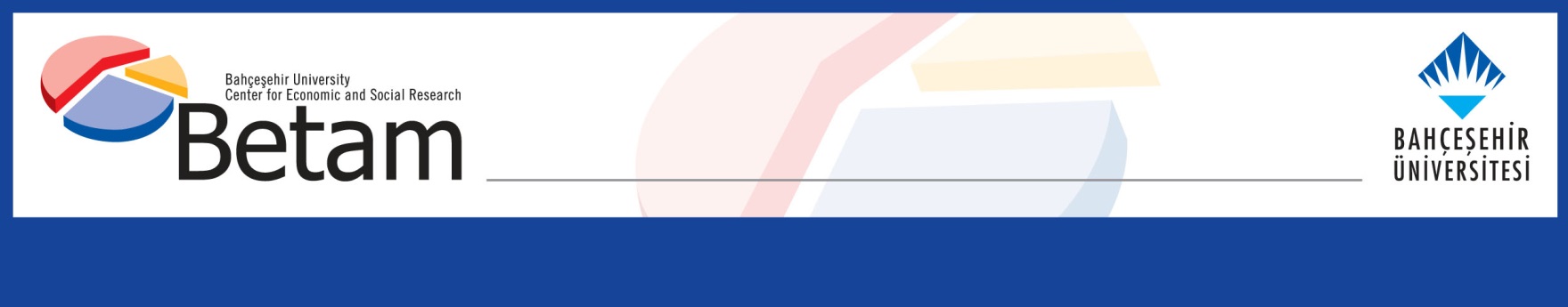 1.2 MILLION FEMALE-HEADED HOUSEHOLDS SUFFER FROM DEPRIVATIONGökçe Uysal* and Mine Durmaz**Executive SummaryThe status of female-headed households is an important topic in terms of both gender equality and equality of opportunities for future generations. According to the 2014 wave of Survey of Income and Living Conditions data, two different profiles of female-headed households emerge: young and educated women with relatively strong attachment to the labor market and old and low-educated women living alone. Nevertheless, material deprivation is more common among female-headed households regardless of their profiles. It is evident that targeted policies are required to help female-headed households fight against poverty; however, women’s attachment to the labor market ought to be taken into account in designing these policies. 17.6 percent of household heads are femaleThe relative status of female-headed households has been an important topic among academics, policymakers, and NGO's. Indeed, the relative status of female-headed households becomes an important determinant of the living conditions of adults as well as of children who grow up in these households. Using Survey of Income and Living Conditions 2014 data, we study the status of female household heads and their households. “Household head” in this research brief corresponds to the “reference person” of TurkStat. TurkStat defines "reference person" as the adult member of household who has the most accurate information about the socio-economic and personal characteristics of household members and responsible for the administration of household.Table 1: Distribution of female and male household heads, by age (2014) Source: 2014 TurkStat Income and Living Conditions Survey; Betam According to 2014 Turkish Survey of Income and Living Conditions data, 17.5 percent of approximately 21.4 million household heads are women. In other words, in Turkey 8.5 million of approximately 75.7 million people are living in female-headed households. When we analyze the distribution of male and female household heads by age, we can clearly see that women tend to live longer. Approximately 39 percent of female household heads are older than the age of 65 years; this ratio is only 13 percent for male heads (Table 1). Majority of female household heads are widowed Marital statuses of female household heads are represented in Table 2. The data reveals that, parallel to the age distribution, the partners of 58.2 percent of the female household heads had passed away. 32 percent of female household heads have never been married, are divorced, or separated from  their husbands. On the other hand, only 9.2 percent of female heads are married. Table 2: The marital status of female household heads (2014) Source: 2014 TurkStat Income and Living Conditions Survey; Betam Female household heads have lower education levels Table 3 shows the educational status of male and female household heads. 15.1 percent of female household heads and only 2.3 percent of male heads are illiterate. Although illiteracy is more common among female household heads, the numbers of illiterate male and female household heads are almost the same. There are 346 thousand female and 355 thousand male household heads who are illiterate. Mirroring the educational distribution in Turkey, we observe that the majority of household heads have less than a high school degree. 54 percent of female households and 60 percent of male households attained at most 8 years of schooling. On the other hand, 31 percent of female household heads and 37 percent of male household heads are at least high school graduates. As can be seen, the frequency of being at least high school graduate does not differ between male and female household heads. The share of university graduates are the same among male and female households (17.3 percent). The educational status distribution of 65 or more aged household heads paints a bleak picture for females. More than half of the relatively older female household heads are illiterate whereas this ratio is 14.8 percent for male household heads. This fact certainly is a reflection of low education levels of previous generations. Table 3: Household heads by educational status (2014) Source: 2014 TurkStat Income and Living Conditions Survey; Betam Table 4 provides the average household sizes of female- and male-headed households. According to the data, the average size of female-headed households is 2.5 persons. Note that the average size for male-headed households (3.9 persons) is higher than that of female-headed households (Table 5). Female household heads are relatively older on average, which contributes to this fact. In addition, it is obvious that the household size of female-headed households among households with younger than 65 years of age is smaller. While average size of younger than 65 years of age female-headed households is 2.8 persons, this ratio is 4.0 persons for male-headed. Table 4: Average household sizes (2014)  Source: 2014 TurkStat Income and Living Conditions Survey; Betam The number of children in female-headed household is relatively smallSimilarly, there are more children in male-headed households compared to that in female-headed households. While there are at least three children in 12.3 percent of male-headed households, its share among female-headed households is approximately 4.2 percent. On the other hand, 81.8 percent of about 3 million 75 thousand female household heads do not have any children living with them. For male household heads, this ratio is 48.6 percent.Table 5: Distribution of household heads by the number of children (2014) Source: 2014 TurkStat Income and Living Conditions Survey; Betam One of four young female household heads is wage and/or salary earnersIn Table 6 the labor market status of female household heads is provided. Compatible with previous tables, the labor market statuses of female heads are differentiated by age groups (less than 65 and 65 or more). In the age group of younger than 65 years, the ratio of female household heads in the labor market (working or seeking a job) reaches 36.3 percent. It is still striking that almost half of female household heads are busy with household chores. The majority of females household heads older than 65 years of age is retired (12.3 percent) or consider themselves too old to work (47.8 percent) but still one-third of them are busy with household chores. Table 6: The labor market status of female household heads (2014) Source: 2014 TurkStat Income and Living Conditions Survey; Betam Female household heads, who are already employed, are predominantly wage and/or salary earners in non-agricultural sectors. The ratio of employer or self-employed women is above 15 percent. On the other hand, women in agriculture are employed largely as self-employed (67.7 percent), unpaid family workers (15.8 percent) or causal workers (12.3 percent). Table 7: The employment status of female household heads (2014) Source: 2014 TurkStat Income and Living Conditions Survey; Betam West-East differentiationThe regional distribution of household heads is provided in Table 8. Above we mentioned that 17.5 percent of overall households in Turkey are female-headed. However, there are important regional differences. Two regions have the highest share of female household heads: Mediterranean (19.6 percent) and Aegean (19.7 percent). Moreover, shares of female-headed households in West Marmara, Istanbul, and East Black Sea Regions are higher than the overall average in Turkey. Central East Anatolia (12 percent) and Northeast Anatolia (12 percent) have the lowest ratios. Table 8: The distribution of female and male household heads by regions (2014) Source: 2014 TurkStat Income and Living Conditions Survey; Betam One of every three female-headed household faces material deprivation In this research brief, poverty is measured by the severe material deprivation defined by Eurostat. According to this measure, people who cannot afford at least four of the following items are severely materially deprived: (1) to pay their rent, mortgage or utility bills, (2) the keep their home adequately warm, (3) to face unexpected expenses, (4) to eat a meal involving meat, chicken or fish every second day, (5) to afford a one-week annual holiday away from home, (6) a washing machine, (7) a color television, (8) a telephone (including mobile phone) or (9) a car.In the year of 2014, 22.2 million people (29.4 percent) could not afford at least four of nine items mentioned above. Furthermore, material deprivation depends on the gender of household head and according to the data, material deprivation is more widespread among female-headed households. 1.2 million (31 percent) of approximately 3.7 million female-headed households are facing material deprivation (Table 9). Among the 17.6 million households with male heads, about 4.6 million (26.2 percent) live in material deprivation. A similar pattern emerges when we consider poverty from other point of view. 22.2 million people are living in material deprivation in Turkey. 2.8 million of them are living in female-headed households and other 19.4 million are living in male-headed households. In other words, 27.2 percent of people living in female-headed households and 20 percent of individuals living in male-headed households are poor. Table 9: Material deprivation in male- and female-headed households (2014) Source: 2014 TurkStat Income and Living Conditions Survey; Betam Two different profiles of female household heads To sum up briefly, two different profiles among female-headed households stand out. While one group consists of women that are relatively younger, highly educated, in wage employment in non-agricultural sectors, the other is characterized by relatively older and low-educated women. Even though for clearly different reasons, both groups of women have fewer children living with them. It easy to anticipate that the children of relatively older women are living in other households. For the group of relatively younger women, fertility rate is probably lower due to high material and emotional costs of raising children as a single parent. Regardless of the profile of the female head, material deprivation is more common among female-headed households. One of every female-headed households and 33.4 percent of people living in these households cannot afford at least four of nine items such as unexpected expenses, rent/utility bills payments, a meal with meat, chicken, fish or vegetarian equivalent every second day, heating to keep the home sufficiently warm, possession of a car, a telephone, a color TV and a washing machine. These ratios are lower for male-headed households. Policies aiming to improve the relative status of female household heads will help foster gender equality and improve equality of opportunity for children who grow up in these households. In this respect, these policies ought to include components aiming to strengthen the labor market attachment of females.  Female household heads Female household heads Male household heads Male household heads Age group Number of heads(in thousands) %Number of heads (in thousands) %Less than 65 229361.21533587.065 and more 145138.8230013.0Total number of households374410017636100The number of female heads (in thousands)%Never married 60916.3Married3469.2Widowed220058.8Divorced49213.1Living apart 972.6Total number of female heads3744100Female household heads Female household heads Female household heads Female household heads Female household heads Less than 65 Less than 65 65  and more 65  and more The number of heads (in thousands)  %The number of heads (in thousands)%Illiterate 34615.183357.4Less than high school123954.053636.9High school 31313.6574.0Tertiary education 39617.3541.7Total number of female household heads 22931001451100Male household heads Male household heads Male household heads Male household heads Male household heads Less than 65 Less than 65 65  and more 65  and more The number of heads (in thousands)  %The number of heads (in thousands)%Illiterate 3552.334114.8Less than high school930360.7169173.5High school 301919.71024.4Tertiary education 265317.31667.2Total number of male household heads 153301002300100Female-headed householdsMale-headed householdsLess than 65 years old2.84.065 years or older22.9All age groups 2.53.9Female household heads Female household heads Female household heads Female household heads Female household heads  Age groups Less than 65 Less than 65 65 and more 65 and more Number of children Number of female household heads (in thousands)%Number of female household heads (in thousands) %0171474.4134792.9133114.5523.621516.6292.03+974.2231.6Total number of female household heads 22931001451100Male household heads Male household heads Male household heads Male household heads Male household heads Less than 65 Less than 65 65 and more 65 and more Number of children Number of female household heads (in thousands) %Number of female household heads (in thousands) %0665343.4192183.51366723.91325.72312420.41436.23+189212.31054.6Total number of male household heads 153351002300100Labor market status All ages Less than 6565 and more Wage and/or salary earners15.925.21.2Employer / Self-employed 6.49.12.0Seeking a job 1.32.00.1Student 1.32.1Retired 10.08.612.3Old, ill and disabled 20.93.847.8Busy with household chores 44.148.936.3Other inactives 0.20.10.2Non-agricultural sectorsNon-agricultural sectorsAgriculture Agriculture Employment statusNumber of household heads(in thousands)%Number of household heads(in thousands)%Wage and/or salary earners52678.052.9Causal workers355.22012.3Employer274.021.3Self-employed 7911.711167.7Unpaid family workers 81.12615.8Total working female household heads 675100165100Regions The number of female household heads The number of male household heads The ratio of female household heads Istanbul811337119.4West Marmara20493018.0Aegean 640261519.7East Marmara342171516.6West Anatolia337186515.3Mediterranean 555227319.6Central Anatolia 14787814.4West Black Sea 204104316.4East Black Sea 13360717.9Northeast Anatolia5238312.0Central East Anatolia 9066112.0South East Anatolia 228129415.0Total household heads 37441763617.5Female-headed Male-headed Total number of households (in thousands) 374417636Number of poor households (in thousands) 11624618Poor household ratio (%)31.026.2Total number of people (in thousands) 850467189Number of poor people (in thousands) 284119374Poor people ratio (%) 33.428.8